КОНКУРСНОЕ ЗАДАНИЕСодержаниеОписание компетенции.1.1. Актуальность компетенции.Актуальность компетенции «Бисероплетение» при проведении конкурсов профессионального мастерства среди молодежи, имеющих инвалидность, состоит в следующих направленности:создание  системы  профессиональной  ориентации  и  мотивации  людей  синвалидностью к профессиональному образованию через конкурсы профессионального мастерства;развитие профессионального мастерства школьников с инвалидностью;содействие дальнейшему профессиональному обучению молодежи с инвалидностью.1.2. Ссылка на образовательный стандарт и/или профессиональный стандарт1.3.Требования к квалификации.Конкурсное задание.2.1. Краткое описание задания.Школьники: в ходе выполнения конкурсного задания необходимо выполнить браслетжгут из бисера, американским способом плетения.2.2. Структура и описание конкурсного задания (школьники)2.3.	Последовательность выполнения задания.2.3.1. Последовательность выполнения задания (школьники)Модуль 1.Американский способ плетения жгута.Закрепляем одну бусинку перламутрового цвета, она будет в плетении стопорной;Закрепляем к перламутровой бусинке застежку при помощи нескольких узлов;Закрепляем начало работы на рабочем столе при помощи швейной булавки.При использовании бисера двух оттенков, нанизываем по шесть бусин каждого цвета.С помощью иглы аккуратно выводим мононить через шесть бусинок одного цвета, затягиваем. Получилась первая петля.Набираем одну перламутровую бисеринку и шесть красных, выводим мононить снова через шесть перламутровых, но уже начиная со второй. Получилось две петли жгута.Делаем третью петлю. Нанизываем снова одну бежевую бусину и шесть красных, выводим мононить через шесть бисеринок, начиная теперь с третьей. Повторяем принцип плетения до конца.Выполняем работу до определенной длины жгута.Модуль 2. Крепление застёжки.В конце работы закрепляем перламутровую бусинку с застежкой, закрепляем работу несколькими узелками.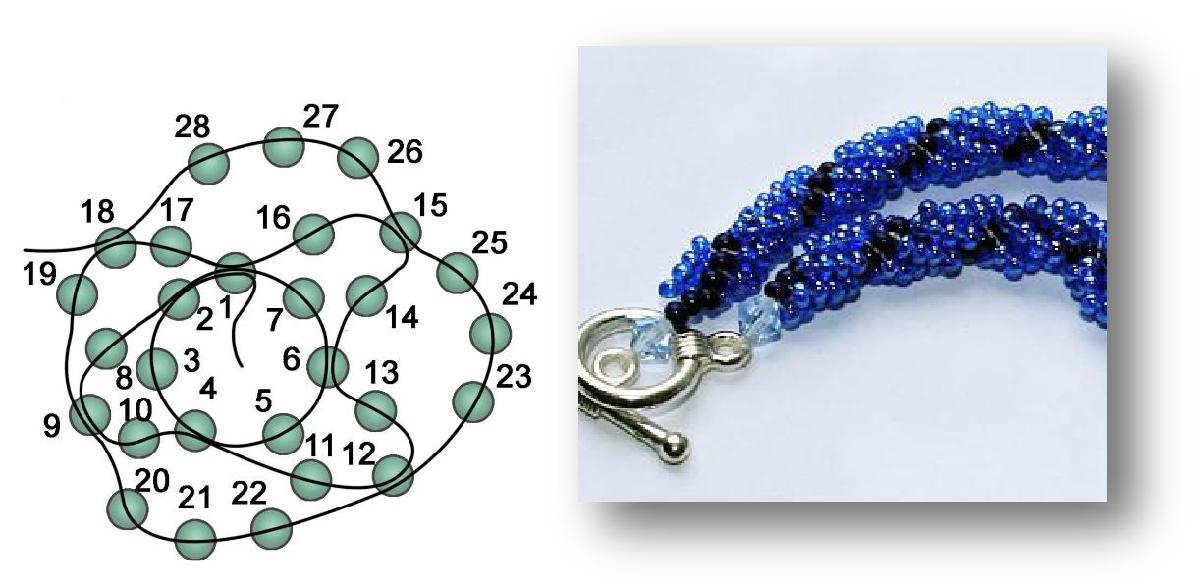 Рис.1. Схема плетения Рис.2. Жгут из бисера.2.4. Критерии оценки выполнения задания.Максимальное количество баллов по критериям – 10 баллов.Сочетание цветовой гаммы, цветовое решение – 20 баллов10-8 баллов – безупречно выполненная работа;7-5 баллов - работа выполнена аккуратно, правильный подбор декора, имеется небольшой изъян, неровное расположение бисера;4-1 балла - представленная работа выполнена небрежно, произошел сбой в рисунке, не качественная скрутка проволоки.Перечень используемого оборудования, инструментов и расходных материалов.Схемы оснащения рабочих мест с учетом основных нозологий.4.2. Графическое изображение рабочих мест с учетом основных нозологий.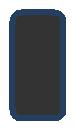 	- стол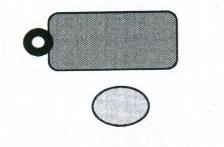 1000х600х750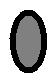 - стул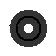 - настольная лампа4.3. Схема застройки соревновательной площадки.Схема застройки рассчитана на 6 рабочих мест, для всех категорий участников.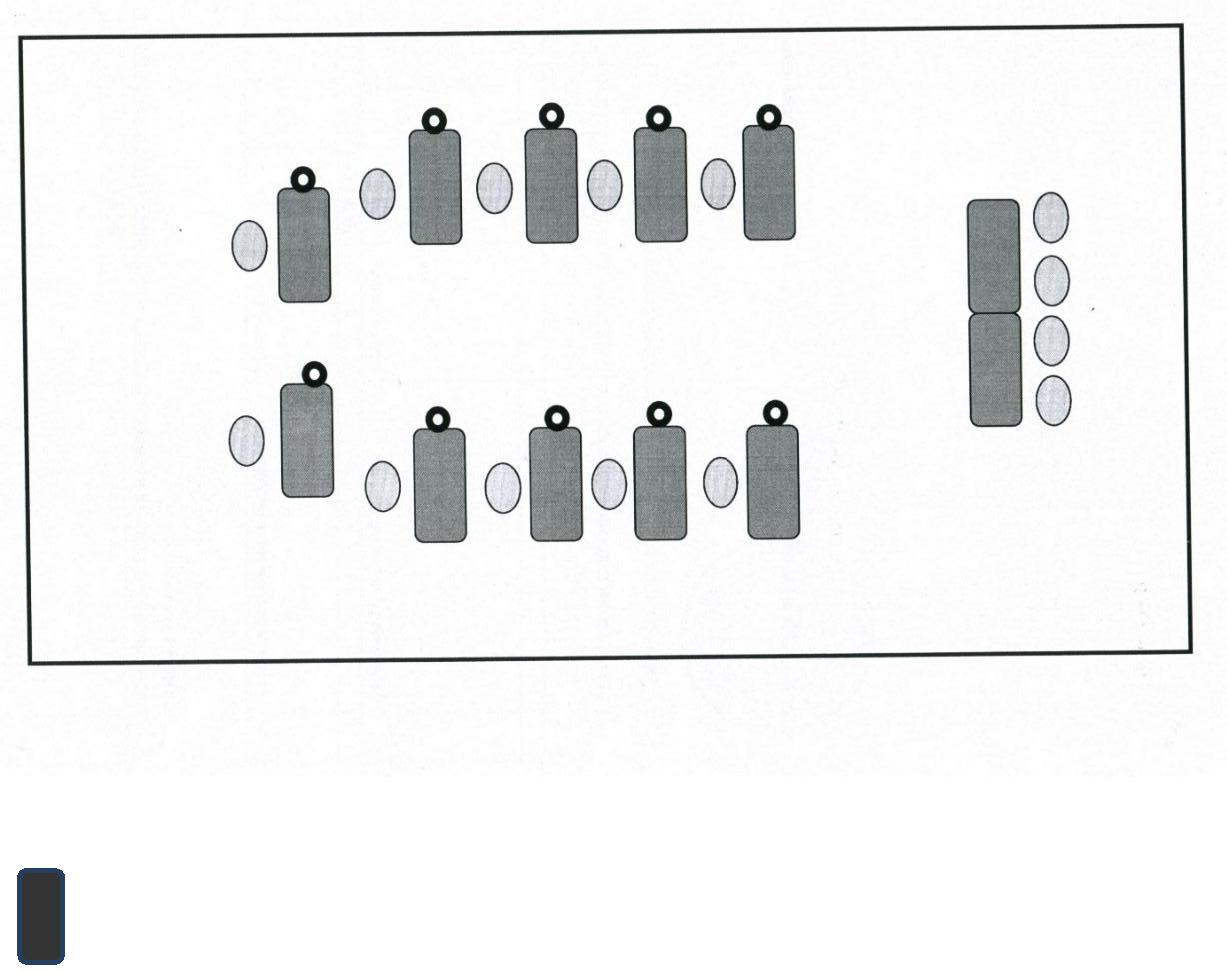 			-	столстулнастольная лампаТребования охраны труда и техники безопасности.Общие требования по охране трудаучастию в конкурсе работе допускаются лица, прошедшие в установленном порядке медицинский осмотр, обученные безопасным методам и приемам труда, изучившие инструкции по охране труда и прошедшие инструктаж по вопросам охраны труда и пожарной безопасности.Во время проведения конкурса участники не должны нарушать правила поведения, а также должны соблюдать требования инструкции по охране труда.Во время проведения конкурса участники должны соблюдать правила пожарной безопасности, быть информированными о местах расположения первичных средств для тушения пожара.В помещении при проведении конкурса должна находиться укомплектованная медицинская аптечка для оказания первой медицинской помощи, выписаны телефоны ближайшего медицинского учреждения и пожарной службы.Для контроля температурного режима в помещении при проведении конкурса должен висеть комнатный термометр.Рабочие места для участников конкурса организуются в соответствии с требованиями охраны труда и техники безопасности.Проведение профессионального конкурса разрешается при соблюдении всех норм и требований охраны труда для образовательных учреждений Перед началом проведения профессионального конкурса проводиться инструктаж по охране труда и пожарной безопасности.5.1. Общие требования по охране труда5.1.1. Во время проведения конкурса участники не должны нарушать правила поведения, а также должны соблюдать требования инструкции по охране труда.5.1.2. Во время проведения конкурса участники должны соблюдать правила пожарной безопасности, быть информированными о местах расположения первичных средств для тушения пожара.5.1.3. В помещении при проведении конкурса должна находиться укомплектованная медицинская аптечка для оказания первой медицинской помощи, выписаны телефоны ближайшего медицинского учреждения и пожарной службы5.1.4. Для контроля температурного режима в помещении при проведении конкурса должен висеть комнатный термометр.5.1.5. Рабочие места для участников конкурса организуются в соответствии с требованиями охраны труда и техники безопасности.5.1.6. Проведение профессионального конкурса разрешается при соблюдении всех норм и требований охраны труда для образовательных учреждений5.1.7. Перед началом проведения профессионального конкурса проводиться инструктаж по охране труда и пожарной безопасности, с группой по электробезопасности I.5.2. Правила безопасности при выполнении задания5.2.1.	Все материалы и инструменты нужно хранить в шкатулке или в специальной коробочке.5.2.2.	Во время работы инструменты и материалы не брать в рот.5.2.3.	Во время перерыва в работе ножницы класть на стол с сомкнутыми лезвиями.5.2.4.	Передавать ножницы только с сомкнутыми лезвиями кольцами вперед.5.2.5.	Нельзя делать резких движений рукой с проволокой.5.2.6.	Не отламывать проволоку, и не отрывать от катушки обрезать только круглогубцами.5.2.7.	Бисер из пакетиков высыпать в емкости для насаживания аккуратно, чтобы не просыпать большое количество бисера, на котором можно поскользнуться.5.2.8.	Отрезки ненужной проволоки по окончанию работы выбросить в мусорное ведро.5.2.9. По окончанию работы участник должен убрать ножницы, круглогубцы и материалы в отведенное место. Привести в порядок рабочее место.ШкольникиПриказ Минобрнауки РФ от 19.12.2014 №1598«Об  утверждении  ФГОС  начального  общего образования обучающихся с ОВЗ».Приказ Минобрнауки РФ от 19.12.2014 №1599 «Об утвержденииФГОСОбразованияОбучающихсяУмственнойОтсталостью(Интеллектуальными нарушениями)»ШкольникиУчастники для выполнениязадания должны владетьнеобходимыми знаниями:техникибезопасности;основами  композицииицветоведения;классификации исвойствабисера;правил ухода и храненияизделий из бисера.Основных техник плетения бисером.Участники для выполнениязадания должны владетьнеобходимыми умениями:подготавливать рабочееместо и следить за тем,чтобы оно было чистым,безопасным икомфортным;гармонично	сочетатьбисер по цвету и форме;составлять	рабочиерисунки	для композиционного исполнениябисероплетения;правильно  использовать инструменты	иприспособления;	правильно	выполнятьосновные	приемыбисероплетения;свободно   пользоваться описаниями  и	схемами  из литературных источниковпо бисероплетению;изготавливать украшения,плоские и объемные фигурки животных, цветы, деревья из бисера.Участники для выполнения задания должны владеть необходимыми навыками:на   основе   изученныхприемов, выполнять отдельные элементы и сборку изделий;рассчитывать плотность бисероплетения;соблюдение безопасных методов труда.НаименованиеиописаниемодуляНаименованиеиописаниемодуляденьвремярезультатрезультатрезультатрезультатНаименованиеиописаниемодуляНаименованиеиописаниемодуляденьвремяШКОЛЬНИКИМодуль 1.Американскийспособплетения браслета.Модуль 1.Американскийспособплетения браслета.Одиндень150мин.ЖгутсплетенамериканскимспособомЖгутсплетенамериканскимспособомЖгутсплетенамериканскимспособомШКОЛЬНИКИМодуль 1.Американскийспособплетения браслета.Модуль 1.Американскийспособплетения браслета.Одиндень150мин.ШКОЛЬНИКИОдиндень30мин.ШКОЛЬНИКИМодуль 2.Креплениезастёжки.Модуль 2.Креплениезастёжки.Одиндень30мин.Браслет с застёжкойБраслет с застёжкойМодульКритерииМаксимальныйбаллБаллыШкольникиШкольникиШкольникиМодуль 1.Организациярабочегоместа10Модуль 1.Правильное использованиематериалов и инструментов10Модуль 1.Владениеописанием и схемой10Модуль 1.Выполнение поэтапногонанизывания бисераамериканским способомбисероплетения10Модуль 1.Качествоработы10Модуль 1.Соблюдениеправилтехникибезопасности10Модуль 2.Качествокреплениязастёжки10Модуль 2.Эстетическое восприятиеизделия (субъективная оценка)10Модуль 2.Размержгутаподлине10Модуль 2.Модуль 2.Сочетаниецветовойгаммы10Итого:Итого:100100ПЕРЕЧЕНЬ ОБОРУДОВАНИЯ НА 1-ГО УЧАСТНИКА (конкурсная площадка)ПЕРЕЧЕНЬ ОБОРУДОВАНИЯ НА 1-ГО УЧАСТНИКА (конкурсная площадка)ПЕРЕЧЕНЬ ОБОРУДОВАНИЯ НА 1-ГО УЧАСТНИКА (конкурсная площадка)ПЕРЕЧЕНЬ ОБОРУДОВАНИЯ НА 1-ГО УЧАСТНИКА (конкурсная площадка)ПЕРЕЧЕНЬ ОБОРУДОВАНИЯ НА 1-ГО УЧАСТНИКА (конкурсная площадка)ПЕРЕЧЕНЬ ОБОРУДОВАНИЯ НА 1-ГО УЧАСТНИКА (конкурсная площадка)ПЕРЕЧЕНЬ ОБОРУДОВАНИЯ НА 1-ГО УЧАСТНИКА (конкурсная площадка)ПЕРЕЧЕНЬ ОБОРУДОВАНИЯ НА 1-ГО УЧАСТНИКА (конкурсная площадка)Оборудование, инструменты, ПООборудование, инструменты, ПООборудование, инструменты, ПООборудование, инструменты, ПООборудование, инструменты, ПООборудование, инструменты, ПООборудование, инструменты, ПООборудование, инструменты, ПО№НаименованиеСсылка на сайт  тех. Характеристиками либо с тех. Характеристиками оборудования, инструментовСсылка на сайт  тех. Характеристиками либо с тех. Характеристиками оборудования, инструментовСсылка на сайт  тех. Характеристиками либо с тех. Характеристиками оборудования, инструментовЕд. измеренияЕд. измеренияКол-во3.1. Школьники3.1. Школьники3.1. Школьники3.1. Школьники3.1. Школьники3.1. Школьники3.1. Школьники3.1. Школьники1Рабочий столhttps://hoff.ru/catalog/detskaya/detskie_stoly/stol_pismennyy_kivi_id1666/?articul=800332441000х600х750 ммhttps://hoff.ru/catalog/detskaya/detskie_stoly/stol_pismennyy_kivi_id1666/?articul=800332441000х600х750 ммШт.Шт.112Стулhttps://region.qp-partu.ru/catalog/kresla_i_stulya_osanka/2081/?offer=2083стандартныйhttps://region.qp-partu.ru/catalog/kresla_i_stulya_osanka/2081/?offer=2083стандартныйШт.Шт.113Лампа, при необходимостиШкольная серия. Стиль: Детский Интерьер. Место применения: На стол. Тип плафона: Овал. 220В, свет белыйШкольная серия. Стиль: Детский Интерьер. Место применения: На стол. Тип плафона: Овал. 220В, свет белыйШт.Шт.11ПЕРЕЧЕНЬ РАСХОДНЫХ МАТЕРИАЛОВ НА 1 УЧАСТНИКАПЕРЕЧЕНЬ РАСХОДНЫХ МАТЕРИАЛОВ НА 1 УЧАСТНИКАПЕРЕЧЕНЬ РАСХОДНЫХ МАТЕРИАЛОВ НА 1 УЧАСТНИКАПЕРЕЧЕНЬ РАСХОДНЫХ МАТЕРИАЛОВ НА 1 УЧАСТНИКАПЕРЕЧЕНЬ РАСХОДНЫХ МАТЕРИАЛОВ НА 1 УЧАСТНИКАПЕРЕЧЕНЬ РАСХОДНЫХ МАТЕРИАЛОВ НА 1 УЧАСТНИКАПЕРЕЧЕНЬ РАСХОДНЫХ МАТЕРИАЛОВ НА 1 УЧАСТНИКАПЕРЕЧЕНЬ РАСХОДНЫХ МАТЕРИАЛОВ НА 1 УЧАСТНИКА1Мононить или лескаМононить или лескаhttps://jarbeads.ru/articles/biseropletenie-i-vybor-materialov.htmlМетрМетр25252Бисер чешский: белый – перламутровый, второй цвет – на выборБисер чешский: белый – перламутровый, второй цвет – на выборhttps://ru.wikipedia.org/wiki/Бисер№ 10 – белый перламутровый, второй цвет – на выборГраммГрамм1001003БусиныБусиныhttps://www.liveinternet.ru/users/4607702/post371850387диаметр 3мм, цвет на выборШт.Шт.224застёжказастёжкаhttps://www.liveinternet.ru/users/4792440/post263860003 застёжки в виде кольца с одной стороны и вертикальной перекладины с другой (метал.)Шт.Шт.11РАСХОДНЫЕ МАТЕРИАЛЫ, ОБОРУДОВАНИЕ И ИНСТРУМЕНТЫ, КОТОРЫЕ УЧАСТНИКИ ДОЛДНЫ ИМЕТЬ ПРИ СЕБЕРАСХОДНЫЕ МАТЕРИАЛЫ, ОБОРУДОВАНИЕ И ИНСТРУМЕНТЫ, КОТОРЫЕ УЧАСТНИКИ ДОЛДНЫ ИМЕТЬ ПРИ СЕБЕРАСХОДНЫЕ МАТЕРИАЛЫ, ОБОРУДОВАНИЕ И ИНСТРУМЕНТЫ, КОТОРЫЕ УЧАСТНИКИ ДОЛДНЫ ИМЕТЬ ПРИ СЕБЕРАСХОДНЫЕ МАТЕРИАЛЫ, ОБОРУДОВАНИЕ И ИНСТРУМЕНТЫ, КОТОРЫЕ УЧАСТНИКИ ДОЛДНЫ ИМЕТЬ ПРИ СЕБЕРАСХОДНЫЕ МАТЕРИАЛЫ, ОБОРУДОВАНИЕ И ИНСТРУМЕНТЫ, КОТОРЫЕ УЧАСТНИКИ ДОЛДНЫ ИМЕТЬ ПРИ СЕБЕРАСХОДНЫЕ МАТЕРИАЛЫ, ОБОРУДОВАНИЕ И ИНСТРУМЕНТЫ, КОТОРЫЕ УЧАСТНИКИ ДОЛДНЫ ИМЕТЬ ПРИ СЕБЕРАСХОДНЫЕ МАТЕРИАЛЫ, ОБОРУДОВАНИЕ И ИНСТРУМЕНТЫ, КОТОРЫЕ УЧАСТНИКИ ДОЛДНЫ ИМЕТЬ ПРИ СЕБЕРАСХОДНЫЕ МАТЕРИАЛЫ, ОБОРУДОВАНИЕ И ИНСТРУМЕНТЫ, КОТОРЫЕ УЧАСТНИКИ ДОЛДНЫ ИМЕТЬ ПРИ СЕБЕ1Бисерная иглаБисерная иглаhttp://businka-klass.in.ua/2016/10/22/иголки-для-бисероплетения/Шт.Шт.112НожницыНожницыhttps://www.liveinternet.ru/users/veld777/post191297671канцелярскиеШт.Шт.113Бесцветный лак ля ногтей с кисточкойБесцветный лак ля ногтей с кисточкойhttp://masterbisera.ru/2014/06/02/sekrety-sozdaniya-dolgovechnyh-suvenirov-iz-bisera.htmlбесцветный, быстросохнущийШт.Шт.114Швейные булавкиШвейные булавкиhttp://www.sewing-master.ru/bulavki.htmlШт.Шт.1-21-2ДОПОЛНИТЕЛЬНОЕ ОБОРУДОВАНИЕ, ИНСТРУМЕТЫ, КОТОРЫЕ МОЖЕТ ПРИВЕСТИ С СОБОЙ УЧАСТНИКДОПОЛНИТЕЛЬНОЕ ОБОРУДОВАНИЕ, ИНСТРУМЕТЫ, КОТОРЫЕ МОЖЕТ ПРИВЕСТИ С СОБОЙ УЧАСТНИКДОПОЛНИТЕЛЬНОЕ ОБОРУДОВАНИЕ, ИНСТРУМЕТЫ, КОТОРЫЕ МОЖЕТ ПРИВЕСТИ С СОБОЙ УЧАСТНИКДОПОЛНИТЕЛЬНОЕ ОБОРУДОВАНИЕ, ИНСТРУМЕТЫ, КОТОРЫЕ МОЖЕТ ПРИВЕСТИ С СОБОЙ УЧАСТНИКДОПОЛНИТЕЛЬНОЕ ОБОРУДОВАНИЕ, ИНСТРУМЕТЫ, КОТОРЫЕ МОЖЕТ ПРИВЕСТИ С СОБОЙ УЧАСТНИКДОПОЛНИТЕЛЬНОЕ ОБОРУДОВАНИЕ, ИНСТРУМЕТЫ, КОТОРЫЕ МОЖЕТ ПРИВЕСТИ С СОБОЙ УЧАСТНИКДОПОЛНИТЕЛЬНОЕ ОБОРУДОВАНИЕ, ИНСТРУМЕТЫ, КОТОРЫЕ МОЖЕТ ПРИВЕСТИ С СОБОЙ УЧАСТНИКДОПОЛНИТЕЛЬНОЕ ОБОРУДОВАНИЕ, ИНСТРУМЕТЫ, КОТОРЫЕ МОЖЕТ ПРИВЕСТИ С СОБОЙ УЧАСТНИК1ИгольницаИгольницаhttps://www.livemaster.ru/topic/1398165-a-kakie-oni-igolnitsyна усмотрение организатораШт.Шт.112Ёмкости под бисерЁмкости под бисерhttps://www.livemaster.ru/topic/1843251-kak-udobnee-razmestit-biser-v-protsesse-rabotyна усмотрение организатораШт.Шт.113Салфетка из плотной тканиСалфетка из плотной тканиhttp://mactera-rukodeliy.ru/dekor/materialy-instrumenty-dlia-rukodeliia/chto-nuzhno-dlya-biseropleteniya.htmlхлопчатобумажная, белая, 30X30Шт.Шт.114Влажные салфеткиВлажные салфеткиhttps://whealth.ru/zdorovye/vlazhnye-salfetki-vse-ob-ix-vidax-i-sostave/на усмотрение организатораупаковкаупаковка11НА 1-ГО ЭКСПЕРТА (КОНКУРСНАЯ ПЛОЩАДКА)НА 1-ГО ЭКСПЕРТА (КОНКУРСНАЯ ПЛОЩАДКА)НА 1-ГО ЭКСПЕРТА (КОНКУРСНАЯ ПЛОЩАДКА)НА 1-ГО ЭКСПЕРТА (КОНКУРСНАЯ ПЛОЩАДКА)НА 1-ГО ЭКСПЕРТА (КОНКУРСНАЯ ПЛОЩАДКА)НА 1-ГО ЭКСПЕРТА (КОНКУРСНАЯ ПЛОЩАДКА)НА 1-ГО ЭКСПЕРТА (КОНКУРСНАЯ ПЛОЩАДКА)НА 1-ГО ЭКСПЕРТА (КОНКУРСНАЯ ПЛОЩАДКА)Перечень оборудования и мебельПеречень оборудования и мебельПеречень оборудования и мебельПеречень оборудования и мебельПеречень оборудования и мебельПеречень оборудования и мебельПеречень оборудования и мебельПеречень оборудования и мебель1СтолСтолhttps://hoff.ru/catalog/domashniy_ofis/komputernye_stoly/pismennyy_stol_rino_id2782556/?articul=80308977на усмотрение организатораШт.Шт.112СтулСтулhttps://region.qppartu.ru/catalog/kresla_i_stulya_osanka/2081/?offer=2083на усмотрение организатораШт.Шт.11ОБЩАЯ ИНФРАСТРУКТУРА КОНКУРСНОЙ ПЛОЩАДКИОБЩАЯ ИНФРАСТРУКТУРА КОНКУРСНОЙ ПЛОЩАДКИОБЩАЯ ИНФРАСТРУКТУРА КОНКУРСНОЙ ПЛОЩАДКИОБЩАЯ ИНФРАСТРУКТУРА КОНКУРСНОЙ ПЛОЩАДКИОБЩАЯ ИНФРАСТРУКТУРА КОНКУРСНОЙ ПЛОЩАДКИОБЩАЯ ИНФРАСТРУКТУРА КОНКУРСНОЙ ПЛОЩАДКИОБЩАЯ ИНФРАСТРУКТУРА КОНКУРСНОЙ ПЛОЩАДКИОБЩАЯ ИНФРАСТРУКТУРА КОНКУРСНОЙ ПЛОЩАДКИПеречень оборудования, инструментов, средств индивидуальной защиты и т.п.Перечень оборудования, инструментов, средств индивидуальной защиты и т.п.Перечень оборудования, инструментов, средств индивидуальной защиты и т.п.Перечень оборудования, инструментов, средств индивидуальной защиты и т.п.Перечень оборудования, инструментов, средств индивидуальной защиты и т.п.Перечень оборудования, инструментов, средств индивидуальной защиты и т.п.Перечень оборудования, инструментов, средств индивидуальной защиты и т.п.Перечень оборудования, инструментов, средств индивидуальной защиты и т.п.1Мононить или лескаМононить или лескаhttps://jarbeads.ru/articles/biseropletenie-i-vybor-materialov.htmlМетрМетр25252БисерБисерhttps://ru.wikipedia.org/wiki/Бисерчешский, белый, №10ГраммГрамм50503БисерБисерhttps://ru.wikipedia.org/wiki/красный, № 10ГраммГрамм50504БусиныБусиныhttps://www.liveinternet.ru/users/4607702/post371850387D -2,5 -3,0 ммШт.Шт.2-32-35ЗастёжкаЗастёжкаhttps://www.liveinternet.ru/users/4792440/post263860003 застёжки в виде кольца с одной стороны и вертикальной перекладины с другой, метал.Шт.Шт.116НожницыНожницыhttp://businka-klass.in.ua/2016/10/22/канцелярские, на усмотрение организатораШт.Шт.117Бесцвеный лак для ногтей с кисточкойБесцвеный лак для ногтей с кисточкойhttps://www.liveinternet.ru/users/veld777/post191297671прозрачный, быстросохнущийшт.шт.118Швейные булавкиШвейные булавкиhttp://masterbisera.ru/2014/06/02/sekrety-sozdaniya-dolgovechnyh-suvenirov-iz-bisera.htmlметал., №17УпаковкаУпаковка119ИгольницаИгольницаhttps://www.livemaster.ru/topic/1398165-a-kakie-oni-igolnitsyна усмотрение организатораШт.Шт.1110Ёмкости под бисерЁмкости под бисерhttps://www.livemaster.ru/topic/1843251-kak-udobnee-razmestit-biser-v-protsesse-rabotyна усмотрение организатораШт.Шт.1111Салфетка из плотной тканиСалфетка из плотной тканиhttp://mactera-rukodeliy.ru/dekor/materialy-instrumenty-dlia-rukodeliia/chto-nuzhno-dlya-biseropleteniya.htmlхлопчатобумажная, белая, 30*30смШт.Шт.1112Влажные салфеткиВлажные салфеткиhttps://whealth.ru/zdorovye/vlazhnye-salfetki-vse-ob-ix-vidax-i-sostave/на усмотрение организатораупаковкаупаковка11ПЕРЕЧЕНЬ ОБОРУДОВАНИЯ ДЛЯ ЭКСПЕРТОВПЕРЕЧЕНЬ ОБОРУДОВАНИЯ ДЛЯ ЭКСПЕРТОВПЕРЕЧЕНЬ ОБОРУДОВАНИЯ ДЛЯ ЭКСПЕРТОВПЕРЕЧЕНЬ ОБОРУДОВАНИЯ ДЛЯ ЭКСПЕРТОВПЕРЕЧЕНЬ ОБОРУДОВАНИЯ ДЛЯ ЭКСПЕРТОВПЕРЕЧЕНЬ ОБОРУДОВАНИЯ ДЛЯ ЭКСПЕРТОВПЕРЕЧЕНЬ ОБОРУДОВАНИЯ ДЛЯ ЭКСПЕРТОВПЕРЕЧЕНЬ ОБОРУДОВАНИЯ ДЛЯ ЭКСПЕРТОВПеречень оборудования, мебель, канцелярия и т.п.Перечень оборудования, мебель, канцелярия и т.п.Перечень оборудования, мебель, канцелярия и т.п.Перечень оборудования, мебель, канцелярия и т.п.Перечень оборудования, мебель, канцелярия и т.п.Перечень оборудования, мебель, канцелярия и т.п.Перечень оборудования, мебель, канцелярия и т.п.Перечень оборудования, мебель, канцелярия и т.п.1СтолСтолhttps://hoff.ru/catalog/domashniy_ofis/komputernye_stoly/pismennyy_stol_rino_id2782556/?articul=80308977на усмотрение организатораШт.Шт.2СтулСтулhttps://region.qppartu.ru/catalog/kresla_i_stulya_osanka/2081/?offer=2083на усмотрение организатораШт.Шт.КОМНАТА УЧАСТНИКОВКОМНАТА УЧАСТНИКОВКОМНАТА УЧАСТНИКОВКОМНАТА УЧАСТНИКОВКОМНАТА УЧАСТНИКОВКОМНАТА УЧАСТНИКОВКОМНАТА УЧАСТНИКОВКОМНАТА УЧАСТНИКОВПеречень оборудования, мебель, канцелярия и т.п.Перечень оборудования, мебель, канцелярия и т.п.Перечень оборудования, мебель, канцелярия и т.п.Перечень оборудования, мебель, канцелярия и т.п.Перечень оборудования, мебель, канцелярия и т.п.Перечень оборудования, мебель, канцелярия и т.п.Перечень оборудования, мебель, канцелярия и т.п.Перечень оборудования, мебель, канцелярия и т.п.1СтолСтолhttps://hoff.ru/catalog/domashniy_ofis/komputernye_stoly/pismennyy_stol_rino_id2782556/?articul=80308977на усмотрение организатораШт.Шт.10102СтулСтулhttps://region.qppartu.ru/catalog/kresla_i_stulya_osanka/2081/?offer=2083на усмотрение организатораШт.Шт.1010ДОПОЛНИТЕЛЬНЫЕ ТРЕБОВАНИЯ/КОММЕНТАРИИДОПОЛНИТЕЛЬНЫЕ ТРЕБОВАНИЯ/КОММЕНТАРИИДОПОЛНИТЕЛЬНЫЕ ТРЕБОВАНИЯ/КОММЕНТАРИИДОПОЛНИТЕЛЬНЫЕ ТРЕБОВАНИЯ/КОММЕНТАРИИДОПОЛНИТЕЛЬНЫЕ ТРЕБОВАНИЯ/КОММЕНТАРИИДОПОЛНИТЕЛЬНЫЕ ТРЕБОВАНИЯ/КОММЕНТАРИИДОПОЛНИТЕЛЬНЫЕ ТРЕБОВАНИЯ/КОММЕНТАРИИДОПОЛНИТЕЛЬНЫЕ ТРЕБОВАНИЯ/КОММЕНТАРИИКоличество точек питания и их характеристикиКоличество точек питания и их характеристикиКоличество точек питания и их характеристикиКоличество точек питания и их характеристикиКоличество точек питания и их характеристикиКоличество точек питания и их характеристикиКоличество точек питания и их характеристикиКоличество точек питания и их характеристики-------Площадь,м.кв.Ширинапрохода  междурабочимиместами, м.Специализированноеоборудование,количество.*Рабочееместоучастника с нарушением слухаРабочееместоучастника с нарушением слуха3000х19001200НетребуетсяРабочееместоучастникаснарушением зренияРабочееместоучастникаснарушением зрения3000х19001200Участникампредоставляетсялупа,брайлевская линейка; инструкция на шрифтеБрайляповыполнениюзадания,располагающаясягоризонтальносправа  настоле. Для участников с нарушением зрения(слабовидящих) конкурсное задание должнобытьнапечатано    вкрупношрифтовомформатеРабочееместо   снарушениямиинтеллектаРабочееместо   снарушениямиинтеллекта3000х19001200НетребуетсяРабочееместоучастникаснарушением ОДАРабочееместоучастникаснарушением ОДА3000х19001200Адаптированныйстолподколяску.Специализированный  стул  или  опора  длясиденияРабочееместоРабочееместо3000х19001200Размеры стола: 1000х600х750 ммУчастникассоматическимизаболеваниями1200Размеры стола: 1000х600х750 ммРабочееместоучастникасментальныминарушениямиРабочееместоучастникасментальныминарушениями3000х19001200Размеры стола: 1000х600х750 ммОт  участника  требуется  осторожность  прииспользованииучастникомострыхинструментов, возможна помощь наставника